 Kl. 8 B, 27.04.2020 r.POLSKA  -  Nasza OjczyznaPon:  Polska moja ojczyzna – symbole narodoweMoja ojczyzna to Polska.Mieszkam w Polsce.Jestem Polakiem.Kocham Polskę!!!!!(odmiana przez przypadki)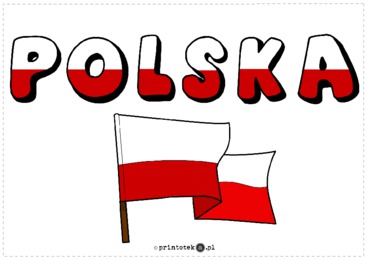 Pokoloruj tak samo: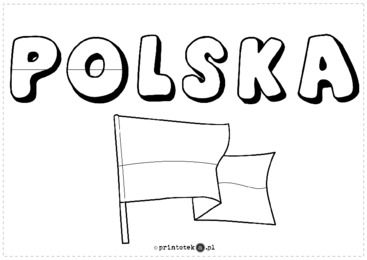 A oto polskie symbole: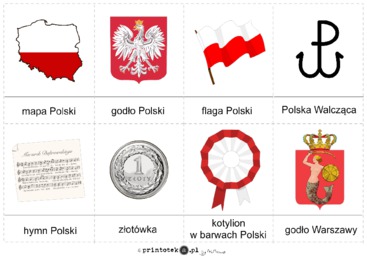 P jak Polska, poćwicz pisanie: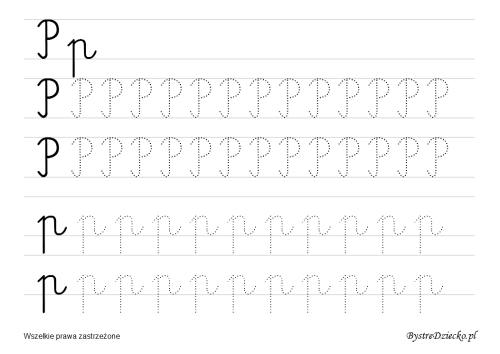 co jest na P?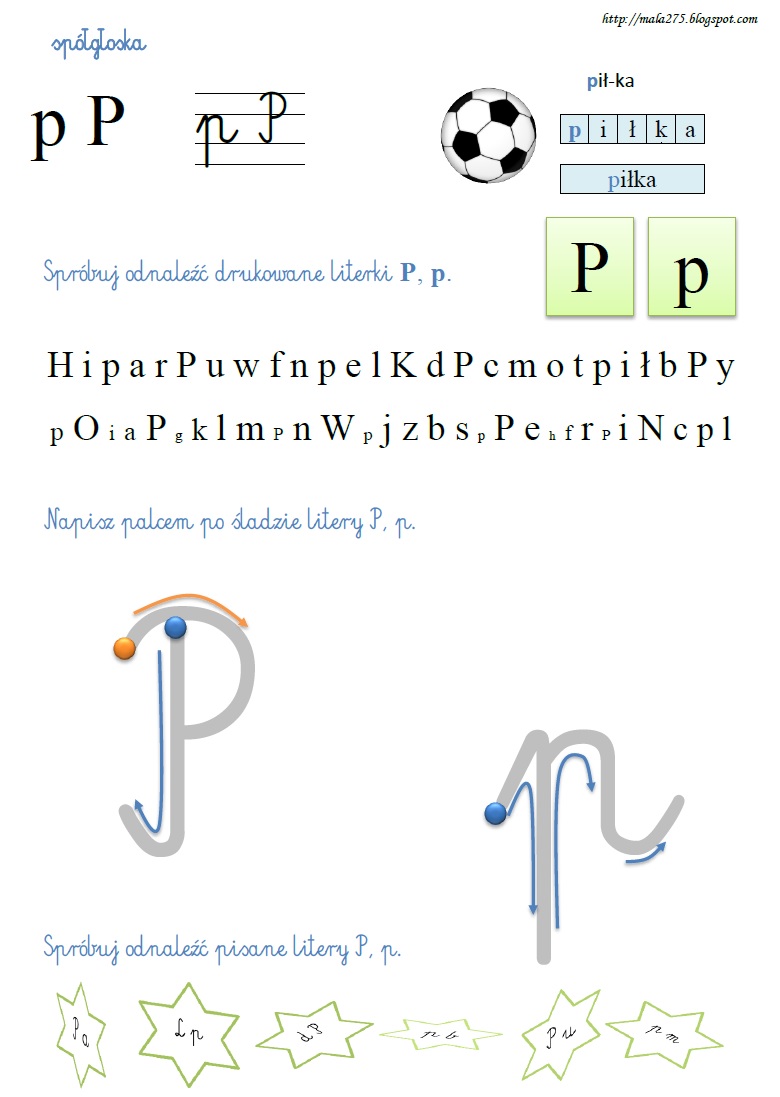 Poćwicz sylaby: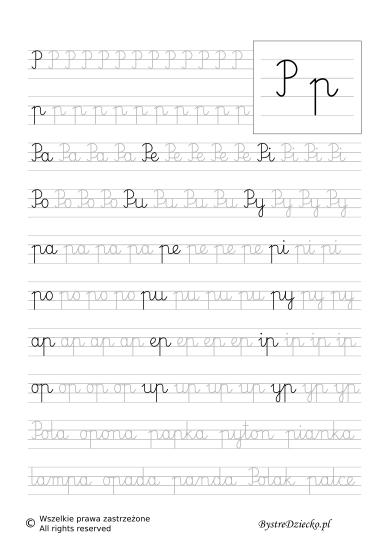 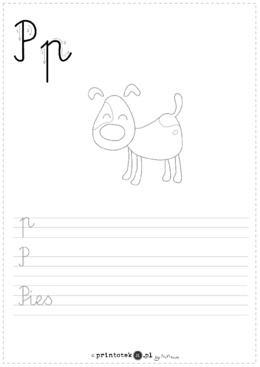 Czas na zabawę z wyrazami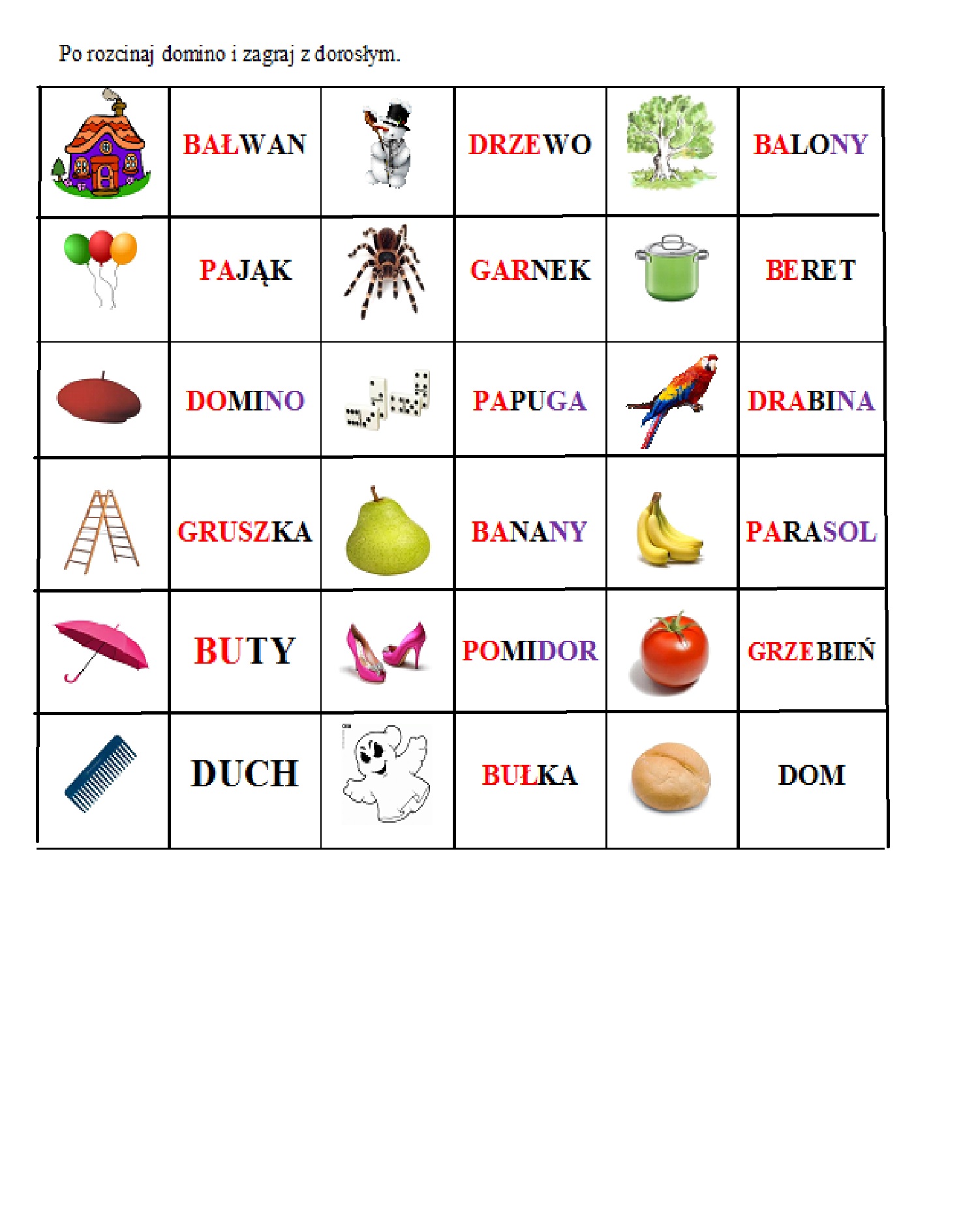 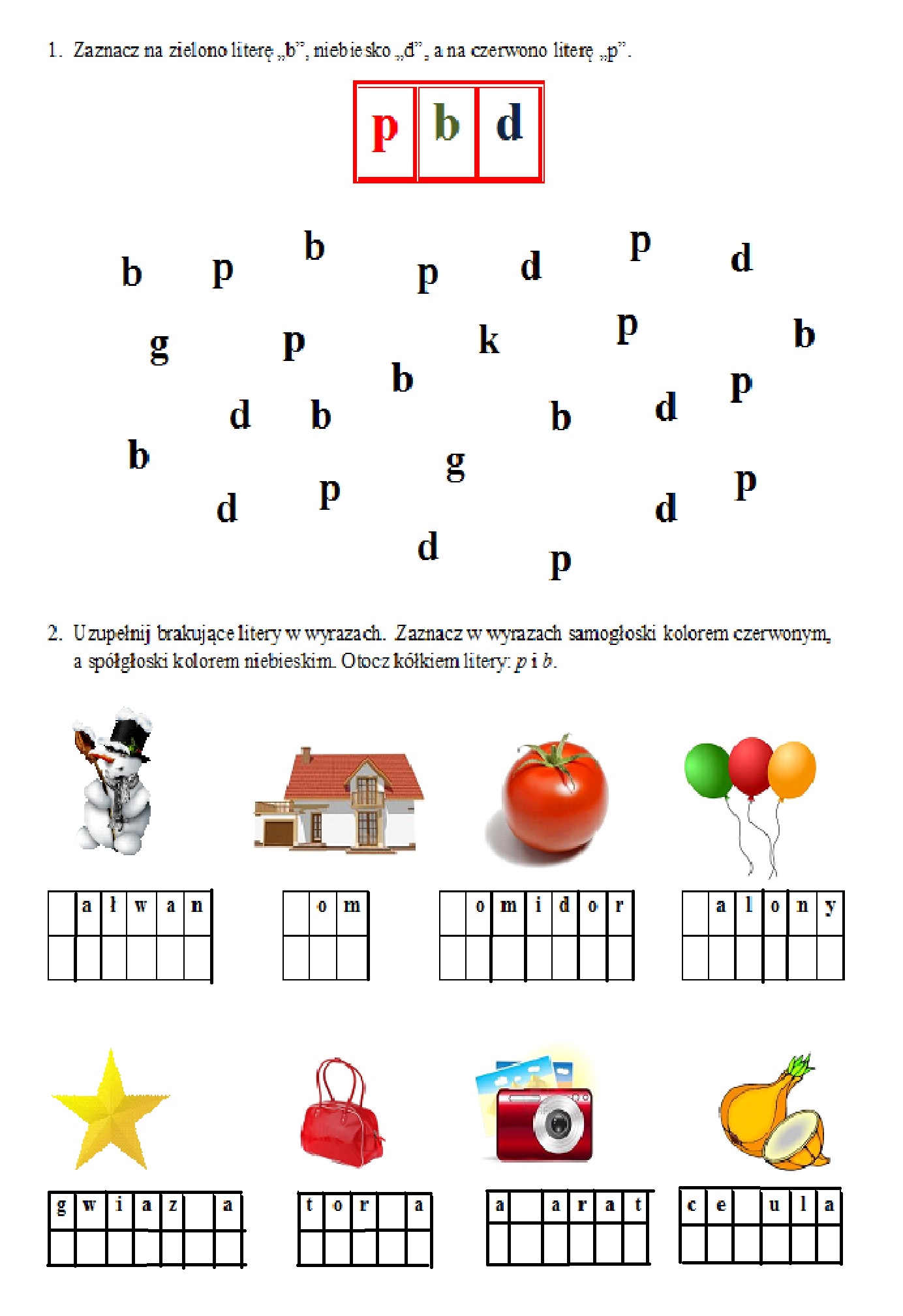 Czas na liczenie: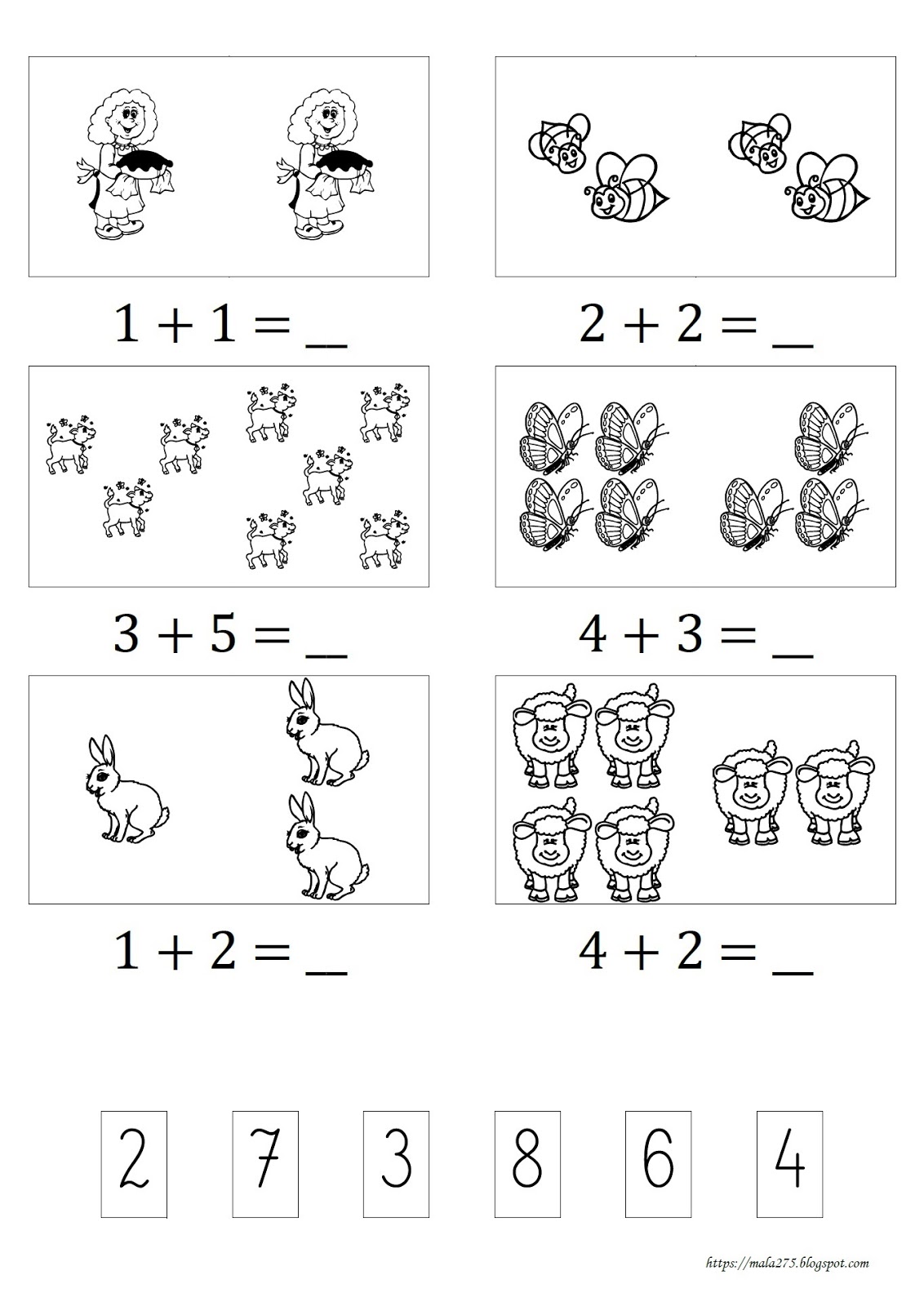 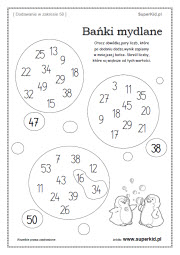 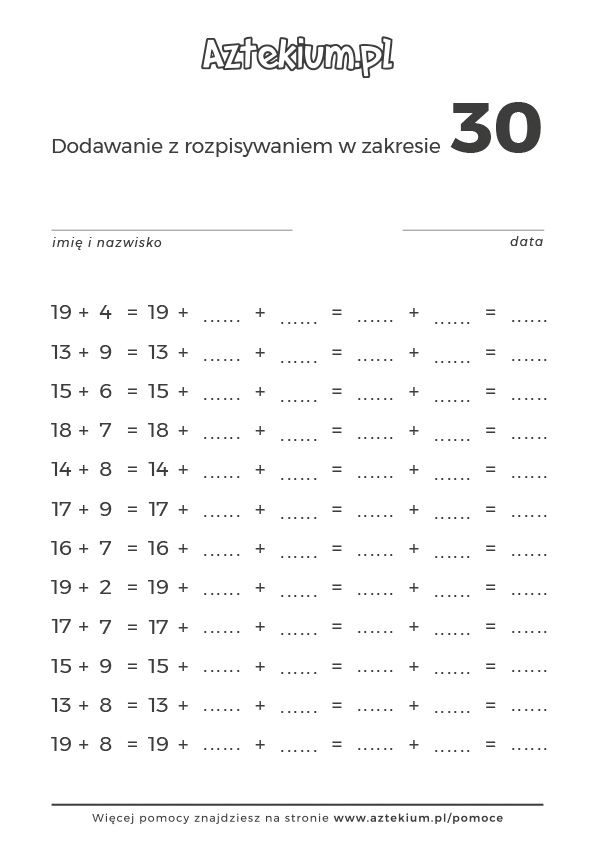 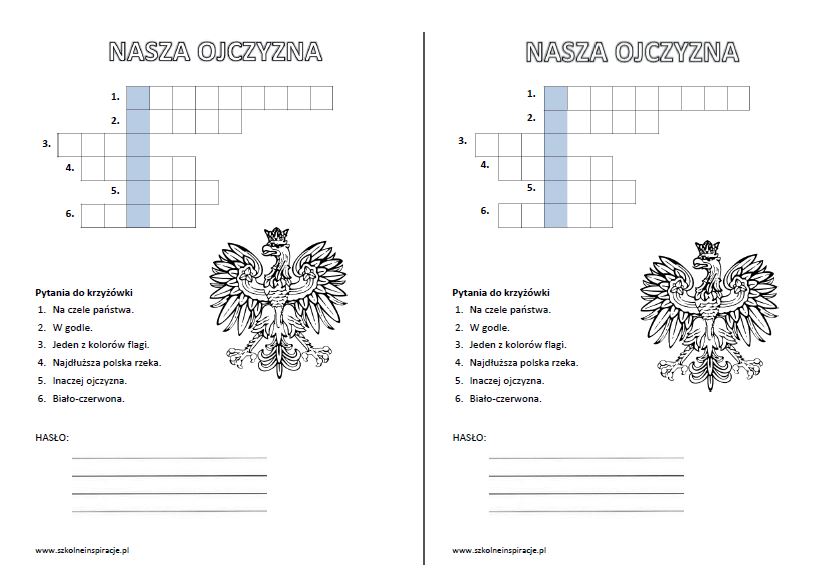 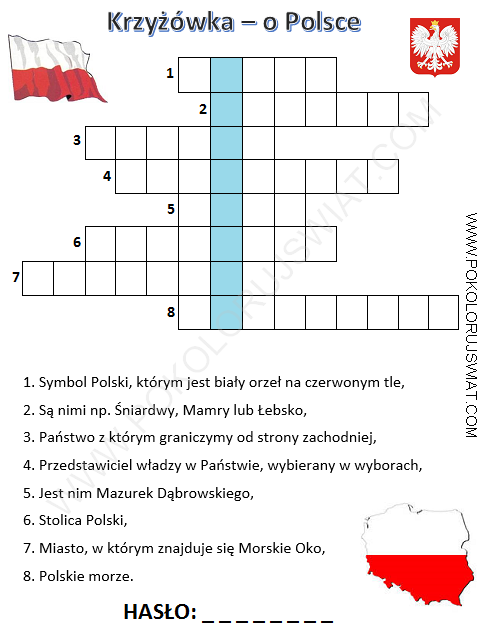 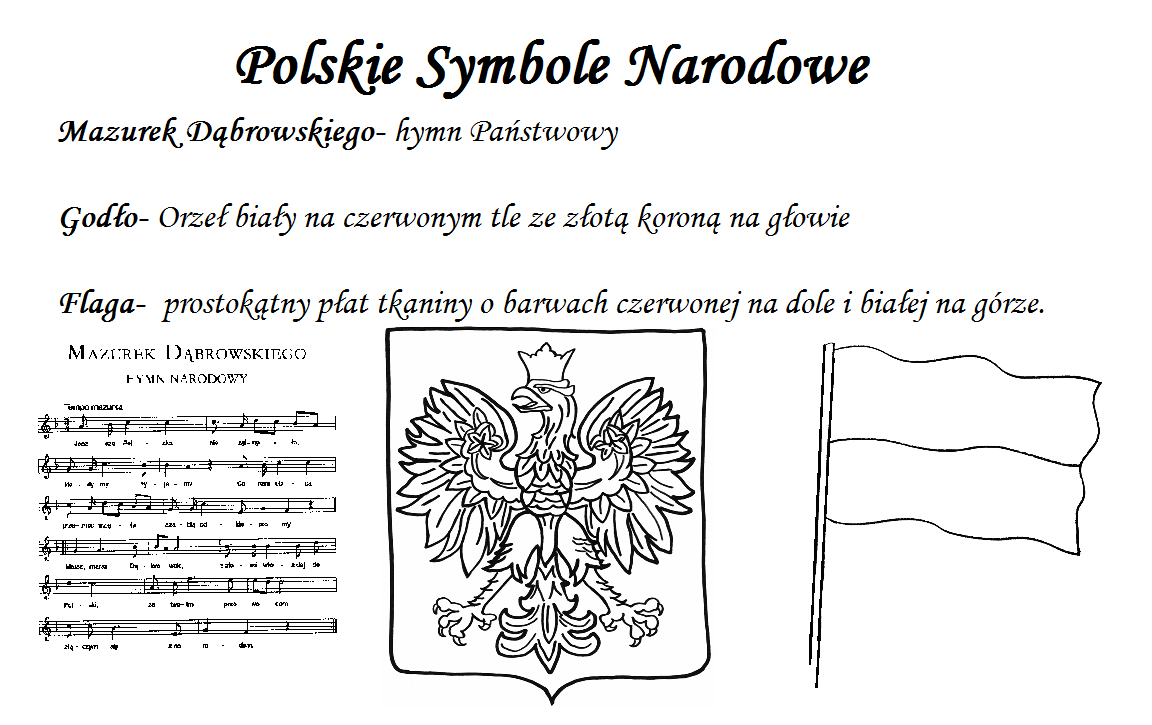 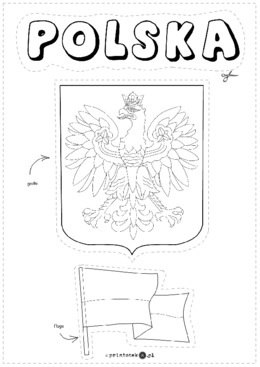 